Table of ContentsAbout this ResourceStart where you are.  Use what you have. Do what you can. - Arthur AsheThis Three Signature SEL Practices Playbook introduces some simple ways to get started with social and emotional learning.  It is designed to help users create safe, generous, equity–centered, and productive learning spaces for adults and students. The great part is that these practices are not new; you may already be using them or similar ones.  What we know is that:When a team or whole school commits to using the Three Signature SEL Practices, they help us reach our classroom and meeting goals while building everyone’s SEL skills and competencies in the process. When we are intentional about their purpose, frequency, and facilitation, they can become routines that build a solid foundation for a learning community.  When used consistently and thoughtfully, they become habits that shape our organizational culture.  The Three Signature SEL Practices Playbook builds on, and is aligned with the principles of Culturally Responsive Teaching, Restorative Justice, PBIS and trauma informed practices.  The activities in the Playbook are designed to support the three basic ABC’s that must be present to motivate learning: Autonomy is the need to be in control of oneself, and being empowered to make choices; Belonging is the need to be accepted and valued by others; and Competence is the need to be effective or to accomplish things. Tapping into these ABC’s helps us create effective learning communities for ourselves and our students. Key MessagesWhen using the Three Signature SEL Practices Playbook, keep in mind that it:Respects the judgment, experience and language of the facilitatorIs only a sample of activities within the SEL practices categoriesRequires thoughtful selection and preparationRequires collaborationGetting StartedThe Three Signature SEL Practices Playbook begins with three considerations: Purpose, Participants and Time.  1.  Start with a clear PurposeHaving a clear idea of what is important is vital for selecting SEL Practices that will support participants in achieving the goals of the engagement.  Ask yourself: What is important about this engagement?Examples:If an important goal of the day is learning about inquiry, I might want a Welcoming Ritual that includes a question as part of the protocol.If an important goal of the meeting is making a difficult decision, I might select a Welcoming Ritual that asks participants to make choices. If an important goal of the morning is learning how to work in small groups, I might select a Welcoming Ritual that is organized in trios.2.  Empathize with ParticipantsHaving a hunch about the “state of the group” will help you select SEL Practices that will match the emotional, physical, and intellectual needs of the participants.Ask yourself: How can I meet the needs of participants?Examples:If the group is tired and low energy, I might select SEL Practices that involve movement and an upbeat tone.If participants need to feel productive and task orientated at all times, I might select SEL Practices that use the topic of the engagement as the focus.If the group has become unfocused and needs to become organized, I might select an Engaging Practice that brings their attention to one central whole-group activity.3.  TimeThe urgency of the task or topic can trick us into thinking that we don’t have time for SEL Practices, but creating the conditions for the group to do its best work actually results in more effective learning and collaboration.  Ask yourself: How much time?Examples:If we are together for a whole day, I might select SEL Practices that take a little more time, to also establish the relationships in the group.If we are in a short meeting, I might select SEL Practices that take 1-5 minutes, to quickly establish the group and connect to the work of the engagement.If we are behind schedule, I might select SEL Practices that quickly get us into the group, help us stay focused, and allow us to end optimistically.Getting Started in the ClassroomIn addition to using the practices in the Playbook, some other simple ways to start using the Three Signature SEL Practices in the classroom include:Welcoming Routines and RitualsSmile and greet each person by nameMorning meetingsWhole-group greeting activitiesInteractive “do-nows,” such as peer-to-peer homework helpEngaging PracticesTurn To Your Partner (TTYP)Think, Ink, Pair, SharePrivate think time (teacher wait time)Optimistic ClosuresSomething I learned today… (to share at home/after school)I am looking forward to tomorrow because…I am curious about…I helped out today when...Adding to the PlaybookThere are many other activities that you can use within the Three Signature SEL Practices categories.  When you are adding to the Playbook it’s important to look for these elements in the activities:Welcoming Routines and Rituals: Creating a climate of inclusion, belonging, and connection.Everyone’s voice is heard by at least one other personThere is an element of personal choiceThe activity matches the purpose and needs of participantsWhen possible each person is welcomed by nameEngaging Practices: Building relationship to academic learningCreate opportunity for sense making with self or othersSupport everyone’s learning Help the group stay focused and in a state of optimal learningOptimistic Close: Leaving the group on an optimistic note.Gives participants time to reflectIs forward/future focusedRespects the diversity and varied experiences of the groupEveryone’s voice is heard by at least one other personYou are encouraged to add to the Playbook.  We have provided blank pages at the end of the Playbook for you to design your own activities.We sincerely hope that you find this resource useful and welcome your ideas and feedback!  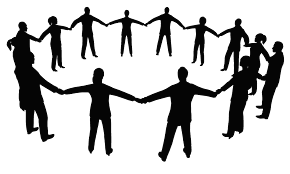 Welcoming Routines and RitualsWelcoming Routine and RitualName & MotionAdapted from Engaging Schools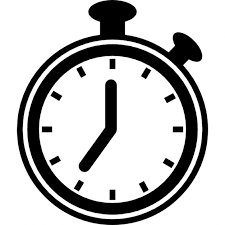 Time Needed: 10 minutes (depending on the number of people)Overview:  Participants stand in a circle and play a game to learn each other’s names and activities they enjoy.When and why:Use this activity when a new group is coming together.  It will help participants learn names and get to know a little bit about one another - a great way to begin building relationships. SEL Focus: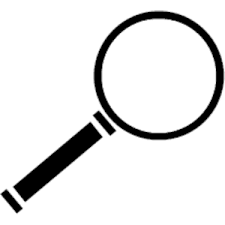 This activity focuses on both Self-Awareness, as participants need to create a gesture relating to an activity they enjoy; and Relationship Skills, through participation and positive interactions.Steps:Explain that the purpose of the activity is to learn names and get to know each other.  Invite the group to form a circle.Offer instructions: Participants will take turns saying their own name while making a motion that represents something they enjoy doing. Each participant, in turn, will repeat the names and gestures of those who have gone before prior to adding their own name and gesture. Model with your name and motion of your own, e.g., "I'm Sue and I like to play basketball.” (Pretend to throw a ball towards a hoop).Check for understanding, then ask the person to your right to begin. Model by repeating his name and mimicing his motion.If someone can't remember a name or motion, invite her to ask a colleague for help and thank that person for their help. Debrief by asking, “Why it is important to know each other’s names? What was it like to participate?  Were there any surprises? What's something you had in common with someone? What is something several people in the group had in common?”Modifications and Variations:If making a gesture is challenging, a person can say the activity instead.Welcoming Ritual and Ritual - Optimistic ClosureSynecticsAdapted from "Groups at Work: Strategies and Structures for Professional Learning," Laura Lipton and Bruce Wellman, based on the work of George M. Prince.Time Needed: 8 - 10 minutesOverview:Participants take part in brainstorming and metaphorical thinking that allows for a high level of inclusion and encourages the acceptance of offbeat or novel ideas.When and why:This activity promotes creative and fluid thinking. It sparks conversation and establishes readiness for further exploration of the topic. SEL Focus:Synectics allows the group to focus its energy on a topic or concept in a low-risk way in which all voices are included, particularly supporting the devopment of Self-Awareness, Self-Management, and Social Awareness skills.Steps:Project an image on a screen, or supply a picture card on each table. Explain that the task is to complete the sentence stem: "This [topic] is like this [image] because..." Participants generate and record as many comparisons between the image displayed and the topic presented as possible in 1-2 minutes.  They can do this either individually, or in small groups.If done individually, participants review their brainstorm list and choose one to share and discuss with a partner. Then invite two or three participants to share their completed sentence stems with the whole group. If done as a group, after brainstorming, invite each group to work together to choose one comparison to share out loud to the whole group.Modifications and Variations:In addition to making comparison, individuals/groups can also generate contrasts: "This [topic] is NOT like this [image] because..."Welcoming Routine and RitualWhat's New?Time Needed: 2 - 4 minutesOverview:This is a quick welcoming activity in which everyone's voice is heard.  It can be used repeatedly to continue building relationships, because there’s always something that’s new!When and why:This activity offers a simple way to transition a group into a learning space while honoring a diversity of experiences and voices.  It also promotes connectedness within the group, and is a good example of a “low vulnerability”activity since each person decides for themselves what level of personal experience they wish to share.SEL Focus:This activity builds Self-Awareness by encouraging participants to reflect, while simultaneously addressing Relationship Skills as participants speak and listen to each other, respectfully sharing and receiving information.Steps:Ask participants to find a partner (in any way that is appropriate).Say, "Think of something that is new with you that you want to share with your partner."  Then give participants a moment to think of their News. Explain that each person will share their News while their partner fully listens silently, without comment or questions. Tell participants that you will be keeping time and that you will let them know when it is time to switch roles. Give pairs a minute to decide who will go first, ask the starting partners to raise their hands to make sure everyone is ready, then give the green light to begin.  At the end of a minute or two, use your attention signal to bring the room to quiet and let participants know it is time to switch roles.After partners have shared, ask them to reflect with each other or with the whole group: “How was it to share and listen to one another?”Modifications and Variations:Give participants more time (3 - 5 minutes) to share and process their News.  Welcoming Routine and RitualFour CornersTime Needed: 5 - 15 minutesOverview:Participants reflect on a statement, image, or prompt and move to a "corner" that matches their choice.  There they share their rationale with others in their corner before the group reconvenes.When and why:This activity is helpful in promoting the importance of divergent perspectives, and the value of having all voices heard and seen. Participants have the opportunity to connect in alliance with others, while hearing a variety of reasons for being drawn to the common category. The activity also incorporates movement and injects energy into the room. SEL Focus:Participants will be practicing Responsible Decision Making, as they choose and discuss their “corner” choice.  They will also be using Social Awareness skills as they listen and process each other’s choices.Steps:Before the activity, mark 4-5 "corners" in the room with a large image, number, or word that corresponds to the choices you will be giving.Ask participants to silently reflect on a statement or question prompt that is aligned to the content of the engagement.Share the 4-5 response choices with the group on a poster/slide.Instruct participants to choose one of the responses, then ask them to move to that designated "corner" of the room, find a partner or trio, and to share what drew them to that choice.Invite 2-3 participants to share their choice and rationale with the whole group. You may also ask what they notice about the size and composition of the groups and/or what SEL skills and competencies came into play during the activity. NOTE: If you end up with a solo participant in a “corner,” join that person to hear their thoughts, using a timer to keep on track.Modifications and Variations:Create an "Other" corner to encourage and acknowledge divergent and creative thinking.  Post a quote at each corner, read them out loud, and ask, “Which quote best captures your [thinking, definition, understanding] of ________?” Welcoming Routine and RitualMaître d'Time Needed: 5 - 10 minutesOverview:Acting as a maître d', the facilitator calls participants to form "tables” where they "dine" (exchange ideas) with a variety of tablemates.When and why:This activity helps participants feel a sense of connectedness when sharing ideas, encourages listening to a wide range of ideas (rather than focusing on a topic in depth), and incorporates movement as an energizer.SEL Focus:Participants will practice Relationship Skills as they engage in meaningful social interactions, with a particular emphasis on communication skills.Steps:Prepare engaging prompts (questions, quotes or images) that are aligned to the gathering's content or SEL goal.Explain that when you, the maître d', call a “table,” (e.g., "Table for three!"), participants must move quickly to arrange themselves into groups of that number and then begin discussing the prompt. Let them know that in order to keep things moving and encourage mingling, they will only have a few minutes to talk with each at their “tables.”Share the first prompt and call out, "Table for ___!" Use your attention signal to bring the room to silence when time is up.Repeat several times, each time offering a different prompt for discussion.Debrief by asking, “What is something you heard about _______ that stood out to you? What is something about _______ that you are now wondering? In what ways did your understanding of _______ deepen or change? What was a benefit or challenge of doing this activity?” Modifications and Variations:Play music as groups are being formed.  Keep the same prompt each time, and ask the tables to carry on the conversation from their preivious table group. This activity also makes an effective “engaging pedagogy“ strategy, when used to build and share knowledge in a content area. Welcoming Routine and Ritual - Engaging PracticeMindful Minute (Brain Break)Time Needed: 1 - 3 minutesOverview:Often times our bodies can be present but our minds are elsewhere - planning, making our grocery list, etc.  Asking participants to focus on a single, simple action helps everyone become fully present.When and why:This activity works well both to start a meeting - as a way to help participants focus, and as a “brain break” - to allow participants to decompress and refocus during an engagement. SEL Focus:This activity promotes both Self-Awareness and Self-Management as participants practice regulating themselves.  Steps:Explain that our breath is always with us and can be used to calm our bodies and steady our minds.Ask participants to bring awareness to their breathing when you sound a tone. It may be helpful for participants to place their hands on their bellies and notice the gentle rising and falling of their breath. Gently sound a triangle or bell. Debrief the experience by asking participants to share how the activity felt to them, when they might use this in their lives, or to share similar ideas like this that help them stay present and focused.   Modifications and Variations:For an energizing mindfulness activity, choose something that involves concentration, for example, ask participants to pat their heads while they rub their bellies. Welcoming Routine and Ritual 1-2-3 ClapTime Needed: 7 - 10 minutesOverview:Partners stand and engage in a counting and clapping focusing activity.  The facilitator asks short questions that guide the reflective process.When and why:The purpose of this activity is to quickly bond a group together in preparation for collaboration, especially when you want to encourage innovation during the engagement.  SEL Focus:This activity builds Self-Management and Relationship Skills by demonstrating how making mistakes together is a fast track to building a cohesive group.Steps:The same partners face each other during eah of the three rounds.  Round 1:  Ask participants to find a partner (in any way that is appropriate).Explain that pairs will count to three over and over again, with each player saying the next number in the sequence. Model slowly with a partner.  Once everyone has had a minute or two to play, call the game to a close.  Ask, "How many of you made a mistake?"  "What did you do when you made a mistake?" (Typical answers are, “Laughed,” or said, "Sorry," or pulled back). Explain that these are all ways that people give cues to the group that say, "I've got this.  I'll laugh at myself or apologize so you won't push me out."  Tell the group that during the next round, when they make a mistake, they should just raise their hands in the air and say, "Ta-da!"Round 2:  Explain that for this round, pairs should replace the number “1” with a clap and then continue the number sequence “2 - 3" counted out loud (Clap-2-3, Clap-2-3, etc.).Model slowly with a partner.  During the modeling purposefully make a mistake, such as saying “1” instead of clapping after “3.”  Raise your hands in the air and say, "Ta-da!"Once everyone has had a minute or two to play, call the round to a close.  Ask, "Was anyone glad that they weren't the one making a mistake?" Tell the group that in the next round when one person makes a mistake, both partners will raise their hands in the air, give each other a double high-five, and both say, "Ta-da!"Round 3:  Explain that in this round, pairs should clap for “1,” replace the number “2” with a foot stomp, and say “3.”  (Clap, stomp, 3, Clap stomp, 3, etc.).  Model this with a partner and purposefully make a mistake, such as saying “2” instead of stomping. You and your partner now give each other double high fives and shout, “Ta-da!” together, and start over again. Once everyone has had a minute or two to play, call the round to a close.  Ask participants to notice how they were taking care of each other and were learning to sync with each other – finding the right pace everyone to succeed.  Ask participants to notice the positive energy that was created with each mistake in the group and explain that they will be working together for the next few days and want to keep that same energy when mistakes are made. Ta-da!Modifications and Variations:Add another round with a clap, stomp and snap.  Notice the joy that is in the room even when the task becomes more difficult.Welcoming Routine and Ritual - Engaging Practice - Optimistic CloseMix & MingleAdapted from Engaging SchoolsTime Needed: 5 - 10 minutes Overview:This activity involves moving around the room and sharing ideas with a partner or small group. When and why:Mix and Mingle builds community by encouraging participants to interact with each other, and sets the expectation that everyone's thinking and voice are valued. SEL Focus:This activity builds Social Awareness and Relationship Skills as participants share their ideas and actively listen to divergent perspectives.Steps:On a card or half-sheet of paper, ask participants to write down a response to a prompt you give related to the topic at hand.When you annouce, "Mix and mingle!" and turn on music, participants should stand up and move around the room. When the music stops, participants should find a partner near them. Help with pairing if necessary. Partners share their responses, listen actively to each other, and ask follow up questions.  Debrief by asking, “What were some of the the things you appreciated about doing this activity? What was challenging about it?  What SEL skills did you use? What might be done differently next time?”Modifications and Variations:Groupings can be in pairs, trios, or even groups of four.  You can post several prompts, and run the activity several times, so that participants can discuss their various resposes with different partners.  Welcoming Routine and Ritual - Engaging Practice - Optimistic CloseGive One, Get One, Move On (Go, Go, Mo)Time Needed: 5 - 10 minutesOverview:Through this activity, participants share and pass along new ideas.When and why:This activity enables participants to spread good ideas and share what they know or have learned with each other in a way that maximizes equitable “air time.”SEL Focus:Go, Go, Mo promotes Relationship Skills by allowing participants to practice active listening in order to learn from their peers, and provides an opportunity for participants to practice clear and effective communication as they teach each other. Steps:Ask participants to write down 3-5 key learnings or important ideas about the topic at hand, each idea or learning should be written down on a separate index card or sticky-note.Explain the activity, then invite the group to get up and mingle.After 30 seconds, use your attention signal and call out, “GIVE ONE to a partner!”Participants form pairs and each “gives” one of his or her key learnings or important ideas about the topic to their partner while explaining what they wrote, so that each person “gives one” and “gets one.” Call out, “Move on!” and instruct participants to mingle again.Repeat the sharing process.  This time, participants can share their own card or a new idea they received from their previous partner. Continue the activity as time permits and for as long as the group is engaged in sharing ideas.Modifications and Variations:Instead of random mingling, have people gather in various clusters, such as by birth month, by designated categories of shared interests, by role, etc.Welcoming Routine or Ritual - Engaging Practice - Optimistic ClosePass It OnTime Needed: 5 - 10 minutesOverview:In this activity participants silently share their ideas with each other.When and why:This activity enables participants to share ideas with each other in a quiet, focused way.  It is particularly useful after a round of active engagement.SEL Focus:This activity promotes Relationship Skills by allowing participants to practice clear and effective written communication. Steps:Provide a sheet of paper to each participant, and instruct them to fold it so that the creases form six boxes.Ask participants to think of an important idea they have learned or that has recently been reinforced during the engagement. Give participants  1-3 minutes to write it down in Box 1, telling them that this is their upper left hand box. Instruct participants to pass their sheet to another participant, (e.g. the person next to them at the table), who will silently read what was written in the first box. That person will add an idea in Box 2 (upper right hand box). Explain that participants should not repeat ideas that are already listed, but, rather, should generate new ideas. Ask participants to continue passing the papers and adding ideas until all of the boxes are filled with ideas.  When the papers are filled in, instruct participants to return the sheets to their original owners.Debrief by asking, “What did you learn from reading your paper when it was filled in? Did anyone have similar ideas or ideas that pushed your own thinking?”Modifications and Variations:Fold the papers into quarters if time is short.  Invite participants to share out one new idea on their completed paper that they particularly like or agree with.  This can be done as a partner activity, trading papers with one other person.  If done with students, you may wish to give conversation time after the fact- or information-writing section, to discuss areas of disagreement and clarify for accuracy and meaning.Welcoming Routine and Ritual - Engaging Practice - Optimistic CloseClock Partners Adapted from Reading QuestTime Needed: 3 – 5 minutesOverview:In this pairing activity, each person has his or her own copy of a “Clock Buddies” sheet, with the name of a fellow participant on each hour's slot. These will become partners for various activities throughout the engagement.  When and why:Clock Buddies is a quick and easy way to create pairs for future partnered activities while avoiding the at times monotonous effect of continually turning to an elbow partner.SEL Focus:This activity encourages participants to build Relationship Skills as they partner with various peers throughout the engagement.Steps:Find, print, and make copies of a “Clock Buddy” handout (available online).Distribute a handout to each participant, and ask them to write their own name at the top of their paper.Instruct participants to stand up with their papers and a pencil and move quietly around the room until you use your attention signal, at which point they should stop and find a partner.When everyone has a partner, ask them to sign each other’s paper on the 3 o’clock line. It is very important that they all start on the same line.Give the signals to mix, stop, and find a new partner. Check to be sure everyone has a new partner before you ask participants  to sign each other’s papers on the 6 o’clock line.  To complete the activity, have partners mingle and pair up two more times. They’ll sign next on the 9 o’clock line and finally on the 12 o’clock line. After all lines are signed, invite participants to return to their seats. Each time you need participants to form pairs during the engagement, have them take out their appointment clocks and announce one of the four times as their partner for this time. For example, “Now you will meet with your 9 o’clock appointment to reflect and discuss..."Engaging Practice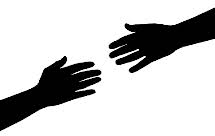 Card SortsAdapted from Engaging SchoolsTime Needed: 10 - 30 minutesOverview:Participants collaborate to sort, match, or sequence cards with content/information.When and why:Card sorts help keep small groups focused as they narrow large brainstorms down into key concept categories. SEL Focus:This activity emphasizes Responsible Decision Making and Social Awareness as participants work together to solve the task.  Steps:Provide a topic or question for participants to respond to, (e.g. “How do you build relationships with your students?”).  Participants should write one idea – legibly - per index card.  Allow enough time for each participant to write 3-7 cards.Ask participants to form small groups and lay their cards out together on a table so that all group members can see them.Groups should read all of the cards and then decide together how they want to sort them (What possible categories emerge?).  Intruct groups to work as a team to sort the cards, listening as each person contributes ideas, and taking turns moving the cards into a variety of categories. Debrief by asking, “What was beneficial to your learning or enjoyable about working with your small groups and why? What was challenging about the process and what strategies did you use to accomplish the task anyway? How does discussing with colleagues connect with your learning?  Were you able to find patters and meaningful categories?”Modifications and Variations:Vary the group sizes and/or the number of cards each individual may contribute. If the groups are struggling to figure out categories, the facilitator can provide the categories and let the groups decide which cards should go into which category.Engaging PracticeSave the Last Word for MeAdapted from National School Reform FacultyTime Needed: 15 minutesOverview:Working in small groups, participants follow a pattern of sharing and discussing their responses to a text or video clip.  When and why:Through creating a clear structure for discussion, this strategy encourages everyone to be both active speakers and listeners, and ensures that frequent speakers give space for others to share.SEL Focus:This activity focuses on Self-Management, as participants are required to take turns being both speaker and listener.Steps:Identify a reading or video excerpt that will serve as the catalyst for this activity.Have participants read/view the selected text/video and highlight three sentences or make note of three ideas that particularly stand out for them.Ask participants to write each sentence/idea on the front of an index card. On the back of the card, ask them to write a few sentences explaining why they chose that quote, (what it meant to them, reminded them of, how it connects to their own experience, etc.)Divide the participants into groups of three, identifying one person as A, one person as B, and the other as C in each group. Invite the A participants to read one of their chosen quotations to their group. Then persons B and C discuss the quotation while person A listens. (For example, What do they think it means? Why do they think these words/idea might be important? To whom?) After several minutes, ask the A participant to read the back of their card (or to explain why they picked the quotation), thus having “the last word.” This process repeats with B sharing and others reflecting before B gets “the last word,” then is repeated again with C sharing.Engaging PracticeEngaging with Data Adapted from ATLAS Data ProtocolTime Needed: 45 minutesOverview:This protocol offers a structured way to engage with data, with a focus on reflecting on implications and developing next steps. When and why:The purpose of this activity is to help participants make meaning out of data.  It is useful when you want to use a data set to drive change. SEL Focus:This activity emphasizes Responsible Decision Making as participants excersise their problem-solving skills together. Steps:Predictions:  Explain which data you have in hand and ask participants to predict what they think the data will say. Chart their responses.Descriptions:  Distribute the data and ask participants to work in pairs to describe what they see while avoiding judgments or jumping to interpretations.  What trends do they notice?  Chart.Interpretations:  Ask pairs to discuss what the data suggests. Encourage paticipants to come up with as many interpretations as possible, ask each other questions, and base their responses on evidence from the data set.  Chart.implications: In pairs, invite participants to recommend next steps, develop strategies that may be effective in addressing the evidence found in the data, and suggest additional data that might be helpful to look at. Chart. Reflections: Ask participants to write or disucss with a partner any or all of the following questions:  What did you learn from listening to your colleagues that was interesting or surprising? What new perspectives did your colleagues provide? How well did the process work? What could be improved?  Invite share outs.Modifications and Variations:This can be done in small groups instead of in pairs, and groups can be responsible for charting and sharing out their responses between steps.Engaging PracticeGallery WalkTime Needed: 20 minutes or longer if schedule permitsOverview:Like viewers at a gallery, small groups of participants will rotate from poster to poster, stopping to view, discuss, and add ideas at each station.When and why:This brainstorming activity allows small groups to discuss a variety of topics and learn from one another in a short amount of time.  SEL Focus:During this activity participants will be drawing on Responsible Decision-Making skills as they problem-solve with their group and Relationship Skills as participants talk and listen to each other.Steps:Share an over-arching question with the group, such as, "How can we make our school environment safer for students?" Hang posters with headings that relate to the over-arching question around the room.  For example, with, "How can we make our school environment safer for students?" the headings might be "Between Classes," "At Dismissal,"  "During Lunch," etc. Divide participants into small groups, give each group a marker, and direct each group to one of the posters.  Explain the over-arching question, and what each of the poster topics is.  Allow groups to stand at each poster for 3-5 minutes to share, discuss, and write down their responses to the to the category. When time is up, ask the groups to rotate clockwise, so each group is in front of a new poster, to continue the activity.  Each group now reads the offerings of the previous authors, using small sticky notes to add clarifying questions or comments/compliments. Rotate every 3-5 minutes, until every group has visited every poster.Now allow time for individuals to silently walk around the room and read the completed posters, noting ideas that they see that they agree with or that seem like something they'd like to try.Debrief the activity by asking participants to share out their favorite idea, an insight, or a proposed next step.Modifications and Variations:If space is limited, the "posters" can be sheets of paper that are passed from table to table.Engaging PracticeJigsawTime Needed: 20 – 30 minutesOverview:Small groups each discuss a different excerpt of an article or topic.  Groups then reorganize so that each new group contains one member from each of the original groups.  The members of the new group now "teach" their excerpt to the members of their new group.When and why:"Teaching others" is a highly effective strategy that enables individuals to deeply learn and synthesize information.  SEL Focus:This activity supports Relationship Skills and Self-Awareness, as participants are challenged to teach what they have learned to their peers.Steps:Select an appropriate text and divide it into pieces so that each group gets a section that’s readable during the amount of time you’ll be providing.  Divide participants into same-sized small groups, and assign one section of the article to each group.Allow groups to discuss their section or topic for 5-10 minutes, with everyone in the group supporting one another to fully understand their piece.Ask each group member to number off within their group.  Then ask all of the "1s" "2s" "3s" etc., to find each other and form new groups.The new group members now take turns teaching their piece to their new group, in the sequenced order of the article.  Designate a "timer" who ensures that each group member has 2-5 minutes to do their piece of teaching, answer questions from the group, etc.Debrief the activity with one of these ideas:  By asking participants to return to their original groups and share one new thing they learned; offer a public or private "thank you" to the person whose teaching they found easiest to understand and why they felt that person's teaching was effective; or write a silent reflection to rate themselves on how well they thought they taught their piece and what they might try to do differently next time.Engaging Practice - Optimistic CloseFishbowlTime Needed: 30 minutesOverview:In this activity, participants are divided into two groups which are seated in concentric circles, all facing the center.  The outside circle listens while the inside group has a discussion about a topic.  Then the groups switch places so the listeners become the speakers, and vice-versa.When and why:This activity strengthens listening skills and encourages everyone to participate in turn in a discussion.  It can be used during a session to discuss content, or at the end of an engagement to give air time to everyone about what they learned or found useful.  SEL Focus:While the main emphasis of this activity is on the Social Awareness skills needed to participate in constructive dialog, the activity also strengthens Relationship Skills as participants aim to communicate effectively.Steps:Set up two concentric circles of chairs, all facing the center of the circle, and have everyone take a seat. Provide the question prompt or discussion topic, and set a timer for 10 minutes.  Only the inside group members may speak during this time.  Instruct the outside group to quietly listen and notice their own ideas that surface during the discussion, as well as observing their inner-circle partner if that’s a part of this engagement.    When the time is up, ask the groups to trade places, so now the outside group is sitting on the inner circle chairs and vice-versa.  Set the timer again, and let the new inside group discuss the topic.Debrief this activity by asking participants to write down a response to one comment they heard and explain why they agree/disagree; turn to a partner and discuss how it felt, both being a "listener" and a "discusser;" or share one word or a short phrase with the whole group that was important about the discussion to you.Modifications and Variations:You can assign the groups opposing views in an argument.  This works especially well when you have read an article or watched a video prior to the discussion that shows opposing views.Optimistic Close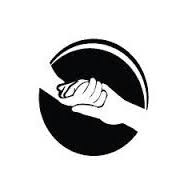 Future MeTime Needed: 5 - 7 minutesOverview:This activity involves asking participants to write a letter to their “future self” about what they learned from the day’s session and what they'd like to take away. It may be appropriate to encourage them to offer themselves “sage advice and heartfelt appreciations” to remind themselves of the goals and aspirations of today.When and why:This is a great exercise for the start or end of the school year. You can mail the letters at the end of the year or right before school begins, or have participants use the website www.futureme.org and email their letter to self, choosing when they would like their message sent to them.SEL Focus:This activity builds Self-Awareness, as participants idenitfy what they have learned and how they will use that knowledge.Steps:Hand out paper, pens, and stamped envelopes and ask participants to self-address the envelope. Read or post up prompts that connect to the session, for example, “What have you learned that you plan to apply to your practice? What do you want to remember from today's session?” Collect letters in their sealed envelopes, and inform participants that you will mail the letters to them at a later date.Modifications and Variations:Provide a postcard to each participant instead of paper and an envelope, reminding participants that this “letter to self” will be public, since their writing will be visible during the delivery process.Optimistic CloseHuman Bar GraphAdapted from EL EducationTime Needed: 5 minutesOverview:Participants form a human bar graph by standing in the line that best represents their current level of understanding.When and why:This activity gauges participant understanding at the end of a session and helps plan for the next session.  Be mindful of the level of vulnerability you’re asking of participants, as they publicly reveal their level of mastery or comfort with the topic, and create the conditions for that ahead of time.SEL Focus:This activity addresses Self-Awareness as participants are asked to identify what they understand and learned and what they still need more support with.  Social Awareness also comes into play as the group supports each person in noting that wherever they are in their learning process is okay.Steps:Identify a range of levels of understanding or mastery (e.g. beginning – developing – accomplished; or confused - I’m okay - I am rocking!) as labels for 3-4 adjacent parallel lines.  Removable blue painters’ tapes makes it easy to “lay down” and take up the lines.Invite participants to form a human bar graph by standing on the line that best represents their current level of understanding. Debrief the process by asking participants to share out why they stood in the line they chose, what would have enabled them to stand in a different line, or what this means for a future session, what they most need or want next, to make forward progress.Modifications and Variations:You can prepare a piece of chart paper with the labels at the bottom, and invite participants to add a sticky-note to their bar in the graph. Add names if you are using this as a targeted formative assessment; no names are needed if you are getting a general pulse of the group.Optimistic Close"One Takeaway I'm Going to Try"Time Needed: 3 - 5 minutesOverview:Participants are asked to consider and name a takeaway – an idea, strategy, tool, action step – that they want to try out.When and why:Oftentimes participants are presented with a variety of ideas, strategies, and tools, with the implicit understanding that they will use one or more of the "takeaways." This activity invites participant to explicitly connect their learning to their practice and encourages ownership and responsibility of taking action. SEL Focus:This activity primarily focusus on Self-Management as participants are asked to set a personal goal.Steps:Direct participants to reflect on what they have heard and learned, then ask, "Thinking about what you heard and learned today, what is one takeaway you want to try, and why? A takeaway can be an idea, a strategy, a tool, or an action step."Give participants a minute of silent think time.Pair participants and allow 1-2 minutes for each person to share their takeaway and thinking with their partner. If time permits, invite 2-3 participants to share their takeaway and thinking with the whole group.Modifications and Variations:With all participants standing up, person #1 shares aloud her takeway and then sits down. Other participants with the same or similar takeaway sit down as well. Move to the next person and repeat until everyone is seated.Optimistic CloseI Am CuriousTime Needed: 1 - 5 minutesOverview:At the end of an engagement, participants are asked to reflect on something that they are curious about as a result of their day/meeting/lesson. They will then share their reflection with a partner or with their table group.When and why:This activity respects participants’ learning processes and is a quick way to find out what questions they might have.  It is useful when you want to solicit input on planning for future engagements.SEL Focus:This activity builds Self-Awareness as participants identify their learning gaps, and are encouraged to be curious about learning more.  Social Awareness skills are practiced as they form and share opinions and receive one another’s input respectfully.Steps:At the end of an engagement, ask participants to complete this sentence, "I am curious to learn more about..."  or, "I am curious about..."Give participants a minute to think and write a "note to self."  At the end of the minute ask participants to share their “curiousity” with a partner or their table group.  After 1-3 minutes of partner talk, ask for for 2-3 people to share what they are curious about with the whole group.  Collect the “notes to self” if you are using this as a formative assessment for future planning.Modifications and Variations:If your group is small enough, allow more time for reflection and discussion and/or hear from everyone.  It will give you and the group a sense of shared learning and help prepare for the next engagement.  You can debrief this option by asking whether anyone notices any themes or reocurring curiosities raised by the group.Optimistic CloseMy Next Step Time Needed: 3 - 10 minutesOverview:Close the engagement or an activity by asking participants to make a commitment to take immediate action.When and why:This activity encourages participants make a commitment to action in the near future.SEL Focus:This acitivity focuses on  both Self-Awareness, as participants reflect on their own learning, as well as on Responsible Decision Making, as they are encouraged to follow up on a commitment. Steps:Ask participants to think of their first next step based on what they learned during the engagement.  It might be a conversation, more reading, or thinking more about a topic.  After giving particiapnts a minute to think about what that step would be, ask them to share their next step with a partner or at their table.Ask participants to write their “next step” on a sticky-note and post the note somewhere where they will be reminded of their task, such as on their desk, inside the cover of their related text, etc.Modifications and Variations:Help participants set up an “accountability partner” from the group to check in with on their action step during the following week.Optimistic CloseSuit YourselfAdapted from “Playing with a Full Deck: 52 team Initiatives Using a Deck of Cards” by Michelle Cummings. 2006. Training Wheels Inc.Time Needed: 5 - 10 minutesOverview:Participants reflect on, and then share, valued take-aways from the experience using playing card suits as a focus area.When and why:Use this activity when you would like the group to hear a broad range of what was seen as valuable from the engagement.SEL Focus:This activity buils Self-Awareness as participants are asked to identify how the engagement impacted them. Steps:Pass out a playing card to each participant. The suit the participant gets describes the category of their response as follows:Hearts: generate conversations about something from the heart—how you felt, what it meant to you, etc.Clubs: describe things that grow—new ideas, new thoughts, a new point of view.Diamonds: are gems that last forever. What are some of the gems of wisdom gathered from people or content?Spades: used to dig in the garden, so generate conversation about planting new ideas or things participants dug up during class.Provide 1-2 minutes of quiet time for each participant to jot down (or think about) their answer, then use one of the following three options:Ask for one volunteer from each ‘suit’ to stand and share their response.  Do not comment between sharing.Ask participants to turn to a neighbor and share their response.Invite each participant to answer aloud to you as they walk out door, or hand in their written response as an exit ticket.Optimistic CloseUFO/Energy BallThe UFO ball is available from many sources, including local science or toy stores, and can easily be found with an internet search.Time Needed: 3 - 7 minutesOverview:Participants form a standing circle, join hands, and are surprised when the connection of their hands allows the UFO/Energy Ball to light up.When and why:The element of surprise and delight makes this a great closing activity after a full day or multi-day professional development experience. The activity promotes the ideas that it takes all of us working together and that we may not be able to see the fruits of our individual work or collective work, but that those fruits do exist.SEL Focus:This activity focuses on Social Awareness, as participants recognize their productive contribution to the group.Steps:Gather participants in a circle.Express appreciation for everyone's contributions during the engagement. Remind them that everyone's work, while often feeling invisible or as if you're the only one doing it, is actually adding to the forward progress of the field, and is important, even when we don't always see the fruits of our labor right away.Ask everyone to join hands. (Assure them no singing is involved, if that humor fits the group and the moment!)With your right index finger, touch the UFO ball on the metal strip closest to you while you hold hands with the person on your left. Ask the person on your right to touch the metal connector on their side of the Energy/UFO ball instead of joining hands with you. The ball will light up and make a noise. Let people take turns letting go and rejoining hands (one at a time) to make the light and sounds stop and start again. Offer closing language that appreciates the energy everyone has put into the shared experience, and in the work they do with and for others or invite participants to share a closing thought or appreciation, "Something that's giving me new energy in my work..."Welcoming Ritual, Optimistic CloseOne Word Whip AroundTime Needed: 1 - 2 minutesOverview:This activity is a quick and easy way of starting out or closing a session. The facilitator asks a question and participants go around and provide a one word answer.  When and why:This activity brings all voices into the room and enables the facilitator to quickly get a sense of the group in a short amount of time. SEL Focus:This activity fouses on Self-Awareness and Relationship Skills, as participants choose a single word that communicates their thoughts.Steps:Prepare a statement or question prompt that is aligned to the content of the engagement.  For example, “Think of one word about how you are feeling now that you have participated in this engagement,” or “State one word that sums up your learning for today.”Invite participants to form a circle. State the prompt, explain that everyone should prepare a one-word response, and allow a minute of think time.Ask for a volunteer to start off stating his prompt.  The volunteer then chooses a direction to go in (left or right), and participants continue to respond in turn around the circle. As always, it’s okay to pass by saying, “Pass.”If time allows, debrief the activity by asking participants if they noticed any themes or similar responses and ask what that might that tell us about the engagement or participants.Modifications and Variations:If there is not enough time or space to form a circle, participants can do a whip around from their seats. Optimistic CloseOne Minute AccoladeTime Needed: 2 minutesOverview: The facilitator invites a moment of reflection on the current experience, then sets a timer for one minute to allow the group to contribute toward seeing how many voices can be added to the room during that time.When and why:Quick, meaningful and informative, this activity is especially useful when it feels like there just isn't time for an Optimistic Closing! SEL Focus:This activity focuses on Self-Awareness as participants reflect on their learning; Self-Management as they choose how to contribute in a way that leaves air time for others; and Social Awareness as they absorb the variety of input from those who share aloud.Steps:Inform participants that you are going to set the timer for one minute (or longer if you have more time). During that time, the group will see how many people it can hear from. Invite participants to think silently for a minute about a reflection question that you provide, such as:  Something you appreciated about today, something you learned, something you want to thank someone for, or something that went very well (pick one).  Tell them to raise their hand when they have an idea of what they’d like to share.Once several hands are raised select one person to start off.  Explain that once you start the timer, the first person will go. Then anyone can share, whenever they’re ready. Remind participants to listen attentively to each speaker. When one person finishes, someone else begins. It’s OK if there is quiet between people sharing, that is natural.Repeat the reflection question and start the timer.When the timer goes off, listen as the person who is already speaking finishes. Then thank the group and move on. It’s okay if not everyone who wanted to share got a turn this time. With repeated opportunities, the group grows more fluent and also more comfortable with silence between sharing. This closing activity can be used over and over without losing its impact! Optimistic CloseSEL Standards ConnectionsTime Needed: 5 - 7 minutes, depending on group sizeOverview:Participants review the skills connected to their local SEL standards that they used, or saw others use, during the engagement, and select one to share with the group.  As volunteers share out, everyone who selected that same skill sits down at the same time.When and why:In this low-risk activity, reviewing and connecting learning to SEL skills and standards helps participants keep sight of the SEL nature of the work we do in meetings, professional learning, and classrooms. SEL Focus:This activity focuses on Self-Awareness in selecting the skill that most resonated with particiapnts, and Relationship Skills and Social Awareness as connections are made and diversity of experiences highlighted during the whole-group sharing.Steps:Distribute a copy of your local SEL Standards and ask participants to put a checkmark next to each of the SEL skills they used, or saw others using, during your time together.After a few minutes, ask participants to go back through the skills they checked and circle one that is especially important to them. After another few minutes, invite everyone to stand. Explain that you will go around the room and one at a time, participants will read their one circled SEL skill (or standard) and then be seated. Encourage participants to look boldly around the room as they read their choice, because everyone who happened to choose the same skill or standard will sit down as they read. If participants want to wave or make a signal of connection, invite them to!Ask for a volunteer or invite someone to begin.Once everyone is seated, you may wish to make a general closing remark or connection to student skill development.Modifications and Variations:If using with students, share only one or two competencies to narrow the focus until they become fluent in identifying the SEL skills they are using.Welcoming Routine and RitualTitle:Time Needed: Overview:When and why:SEL Focus:Steps:Modifications and Variations:Engaging PracticeTitle:Time Needed: Overview:When and why:SEL Focus:Steps:Modifications and Variations:Optimistic CloseTitle:Time Needed: Overview:When and why:SEL Focus:Steps:Modifications and Variations:TitlePageAbout this Resource3Getting Started ………………………………………………….4Adding to the Playbook ……………………………………….6Welcoming Routines and Rituals 7Name and Motion ……………………………………………..9Synectics …………………………………………………………10What’s New? …………………………………………………….11Four Corners ……………………………….……………………12Maître d’ …………………………………………………………13Mindful Minute (Brain Break) …………………………………141-2-3 Clap ………………………………………………………..15Mix and Mingle …………………………………………………..17Give One, Get One, Move On (Go, Go, Mo) ……….........18Pass It On ………………………………………………………….19Clock Partners ……………………………………………………20Engaging Practices21Card Sorts …………………………………………………………23Save the Last Word for Me …………………………………….24Engaging with Data ……………………………………………25Gallery Walk ……………………………………………………..26Jigsaw ……………………………………………………………..27Fishbowl …………………………………………………………...28Optimistic Closures29Future Me …………………………………………………………31Human Bar Graph ………………………………………………32“One Takeaway I’m Going to Try” …………………………..33I Am Curious ……………………………………………………..34My Next Step ……………………………………………………..35Suit Yourself ……………………………………………………….36UFO/Energy Ball ………………………………………………….37One Word Whip Around ……………………………………….38One Minute Accolade …………………………………………39SEL Standards Connections …………………………………...40Appendix41Invent-your-Own Practices Pages …………………………..43OUSD SEL Definition and Competencies …………………..46OUSD PreK - Adult SEL Standards …………………………….47Three Signature SEL Practices for Adults ……………………48Three Signature SEL Practices for the Classroom …………50Three Signature SEL Practices for Challenging Times ……52